FACULDADE DE SAÚDE PÚBLICAPROGRAMA DE PÓS-GRADUAÇÃO EM SAÚDE PÚBLICADISCIPLINAS: PSP5122 e HEP0179 - 2021Professor: Francisco Chiaravalloti Neto e Camila LorenzMonitores: Alec e RaquelAluno(a): GABARITO - EXERCÍCIO - AULA 6 – ACESSO E USO DAS BASES DE DADOS DO IBGEFaça o que está sendo pedido nas questões abaixo. Responda as questões em um documento salvo em *.doc ou *.pdf e anexe-o no espaço reservado para isso na aula correspondente no E-Disciplinas. Faça isso no prazo máximo de uma semana (esta data está informada no site da disciplina), identificando o documento com o seu nome e o número do exercício.1 – Acesse o site do IBGE (https://www.ibge.gov.br/), acesse o menu no canto superior esquerdo vá em ‘Geociências > Organização do território > Malhas territoriais > Malhas de setores censitários > Downloads > Censo 2010 > setores_censitarios_shp > ac’ e baixe os arquivo compactados das malhas de municípios e de setores censitários do estado do Acre. Descompacte esses arquivos, abra-os no QGIS e informe o SRC das camadas, os números de municípios e de setores censitários e as variáveis apresentadas nas suas respectivas tabelas de atributos.Resposta:As camadas “12SEE250GC_SIR” e ‘12MUE250GC_SIR” estão no SRC Sirgas 2000 e correspondem, respectivamente aos mapas de setores censitários e de municípios do Acre. Ao todos são 900 setores e 22 municípios e as variáveis são relativas aos códigos das áreas e regiões a que pertencem.2 – Acesse o site do IBGE (https://www.ibge.gov.br/), acesse o menu no canto superior esquerdo vá em ‘Estatísticas > Downloads > Censos > Censo_Demografico_2010 > Resultados_do_Universo > Agregados_por_Setores_Censitarios> e faça o download do arquivo compactado ‘AC_2017_1016.zip’. Baixe, nesse mesmo endereço, o arquivo ‘Documentacao_Agregado_dos_Setores_20180416.zip’. Descompacte esses arquivos, investigue e relate o que eles contêm.Resposta:No arquivo há informações sobre as variáveis medidas no censo de 2010 e 26 planilhas do Excel com a apresentação desses dados. 3 – Por meio de operações de consulta ou de seleção, crie um layer correspondentes aos limites do município de Rio Branco. Faça um printscreen do layer obtido e salve-o no documento de resolução de seu exercício.Resposta:Abra a tabela de atributos do mapa de municípios e selecione  Rio Branco. Clique  com o botão direito nessa camada, em Exportar e em “Salvar feições selecionadas como...” e salve uma nova camada apenas com o município de Rio Branco.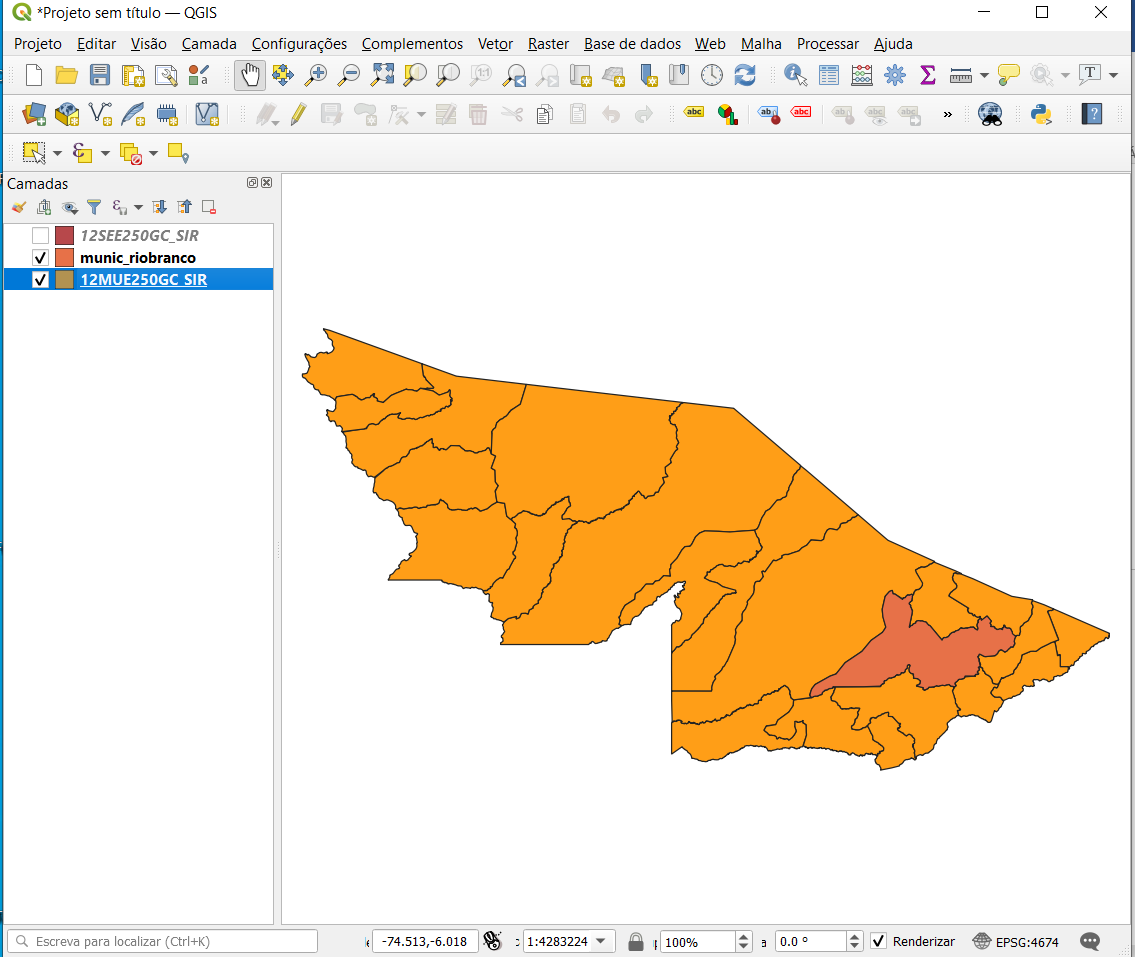 4 - Por meio de operações de consulta, crie um layer contendo os setores censitários deste município. Faça um printscreen do layer obtido e salve-o no documento de resolução de seu exercício.Resposta:Clique com o botão direito na camada de setores censitários e, em Propriedades, clique em ‘fonte’ e em ‘Ferramenta de consulta’ e escreva, em “Provider Specific...”, a seguinte expressão: "NM_MUNICIP" = 'RIO BRANCO' e clique em ‘OK’ e em ‘OK, na tela seguinte. Salve esse arquivo com o nome “scens_riobranco” e remova a consulta feita.Na imagem abaixo, temos o município de Rio Branco e seus setores censitários.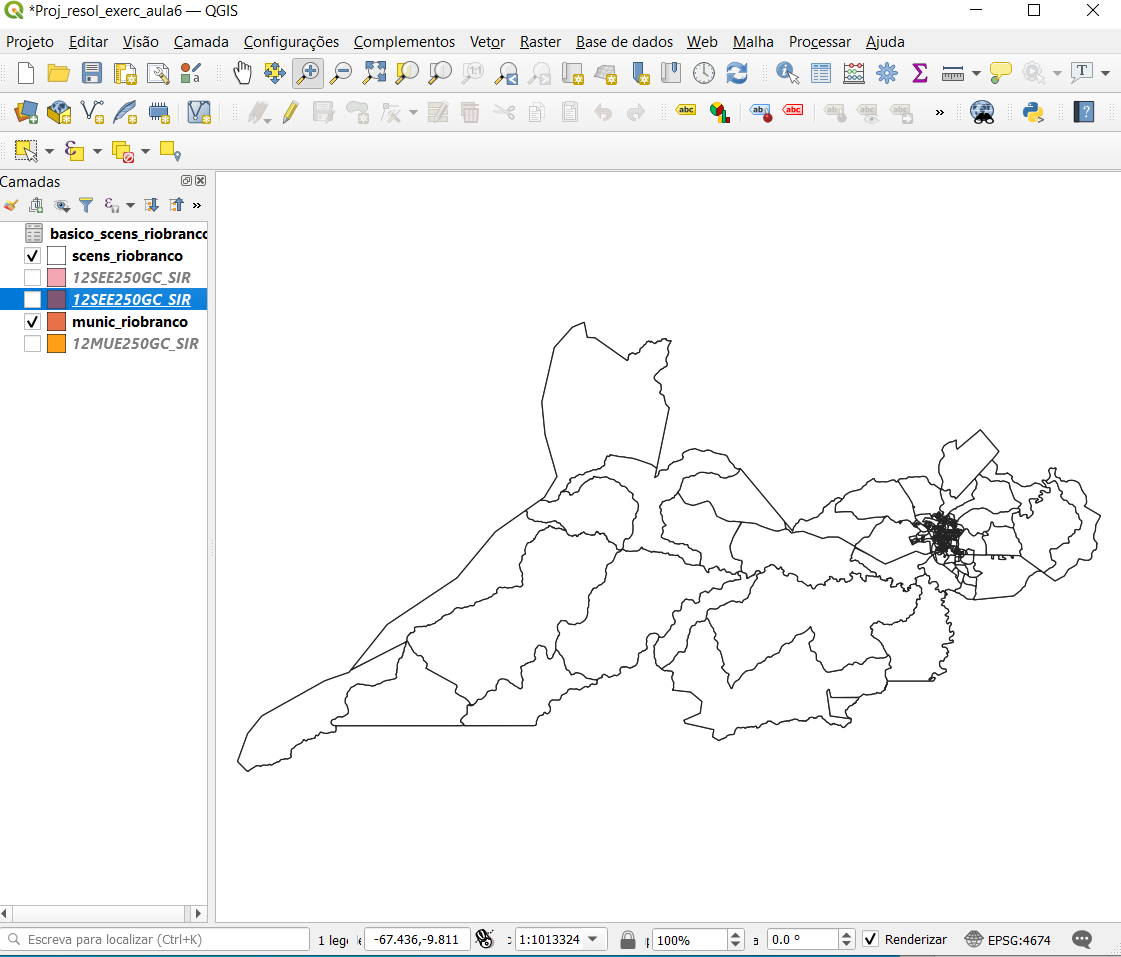 5 – Abra a planilha ‘Basico_AC’ na pasta ‘Base informações setores2010 universo AC/EXCEL’ e inspecione a tabela. Abra o documento ‘BASE DE INFORMAÇÕES POR SETOR CENSITÁRIO Censo 2010 – Universo’, identifique e informe os nomes dos campos presentes na planilha ‘Basico_AC’. Resposta: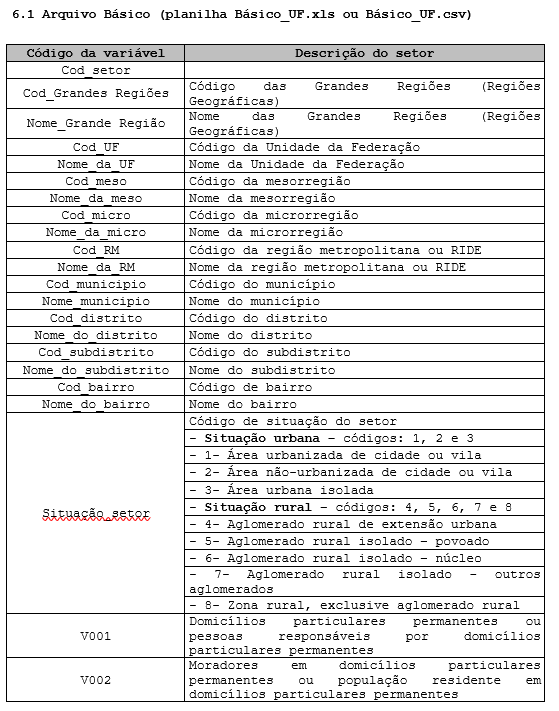 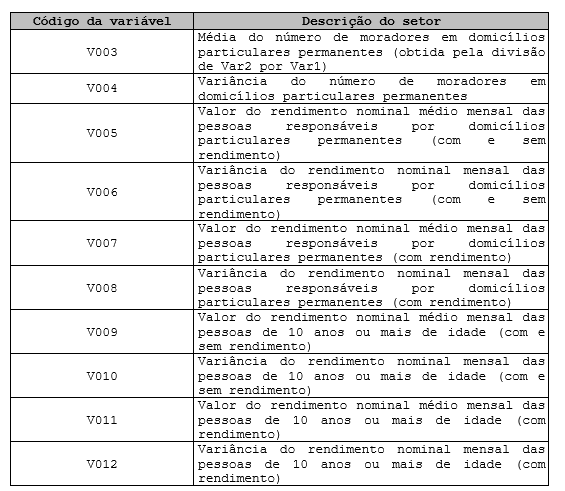 6 – Abra a planilha ‘Basico_AC’ no Excel e crie uma nova planilha, no formato CSV, apenas com os setores censitários do município de Rio Branco. Abra esta planilha no QGIS e faça a sua união com o layer de setores censitários do município. Para isso use os seguintes campos de ligação: ‘CD_GEOCODI’  do layer e ‘Cod_setor’ da planilha. Salve o layer obtido com o nome de ‘scens_rbranco_basico’.Resposta:Para selecionar os setores censitários urbanos de Rio Branco, abro a planilha no Excel, uso a ferramenta filtro e salvo o novo arquivo em .csv.Uma vez de posse da planilha com as informações dos setores urbanos de Rio Branco, abra esse arquivo no QGIS e una-o ao shape de setores urbanos. Para essa união, clique com o botão direito no shape dos setores, em Propriedades e em Uniões. Nessa tela, escolha o arquivo a ser unido (.csv) e use como campos de ligação o ‘cod_setor” e o “CD_GEOCODI”, conforme imagem abaixo.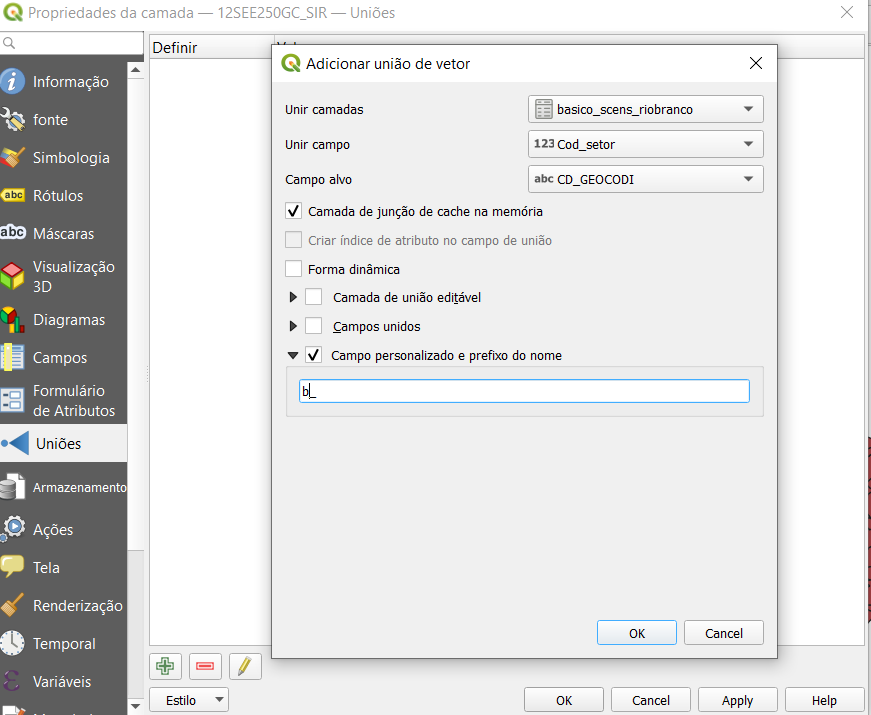 Uma vez unida a tabela com o shape, salve um novo shape com o nome “scens_riobranco_basico”.7 – Faça um mapa temático mostrando a distribuição da variável V003 (média do número de moradores em domicílios particulares permanentes) nos setores censitários urbanos de Rio Branco. Apresente este resultado no documento de resolução de seu exercícioResposta:Para fazer o mapa temático, clique com o botão direito na camada “scens_urb_riobranco_basico”, em Propriedades e em Simbologia. Nessa tela, insira as informações necessárias conforme a imagem abaixo: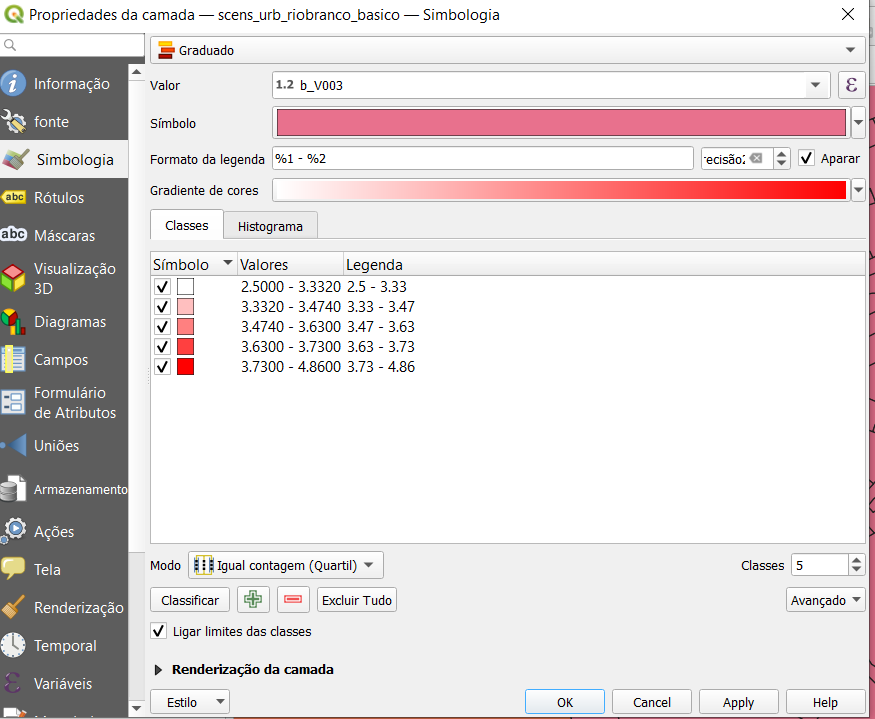 Clique em “OK”.O resultado é apresentado a seguir. Note q a maioria dos setores ficaram na categoria de valores mais altos da V003, isso porque são setores rurais com mais moradores e também de maiores dimensões. 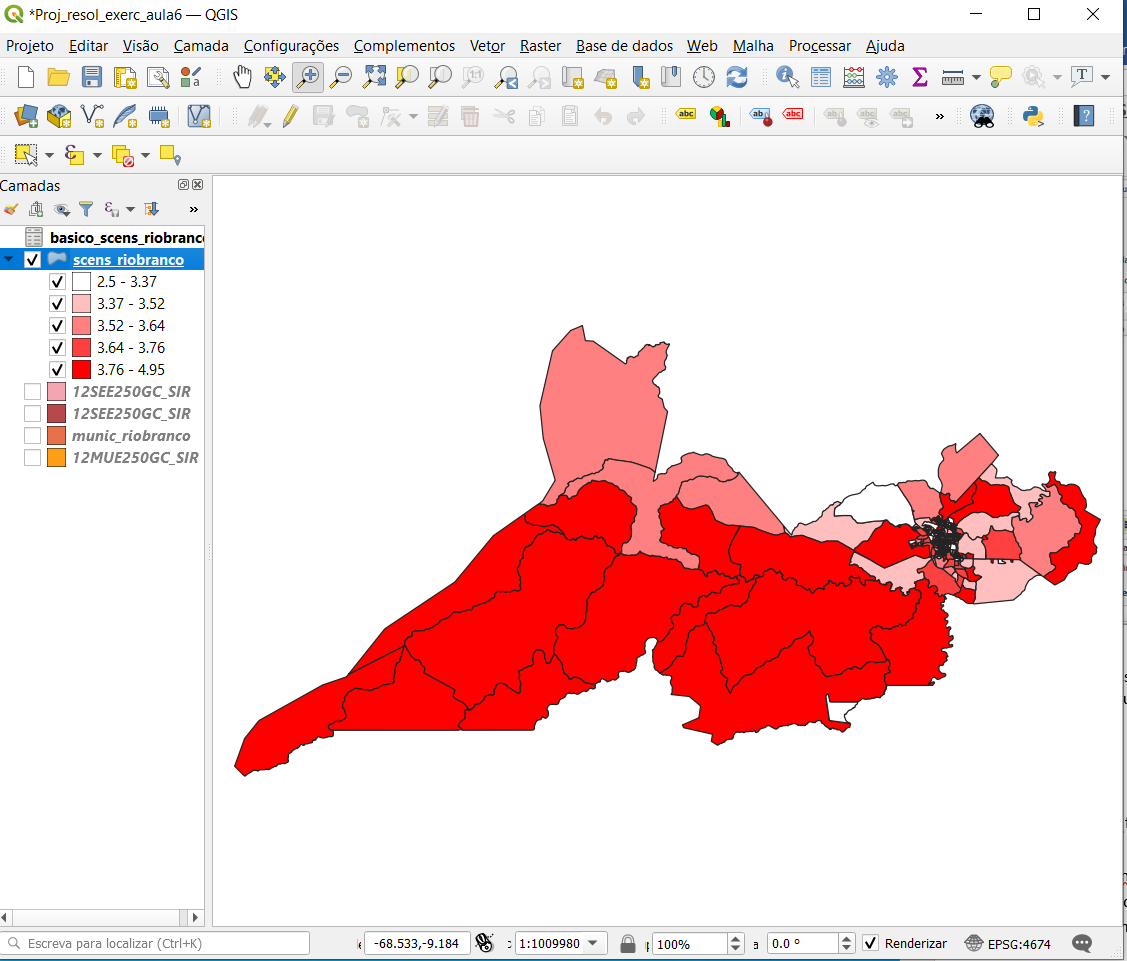 Os setores urbanos ficaram com uma variabilidade melhor e, para ver isso, dê um zona na área central de Rio Branco.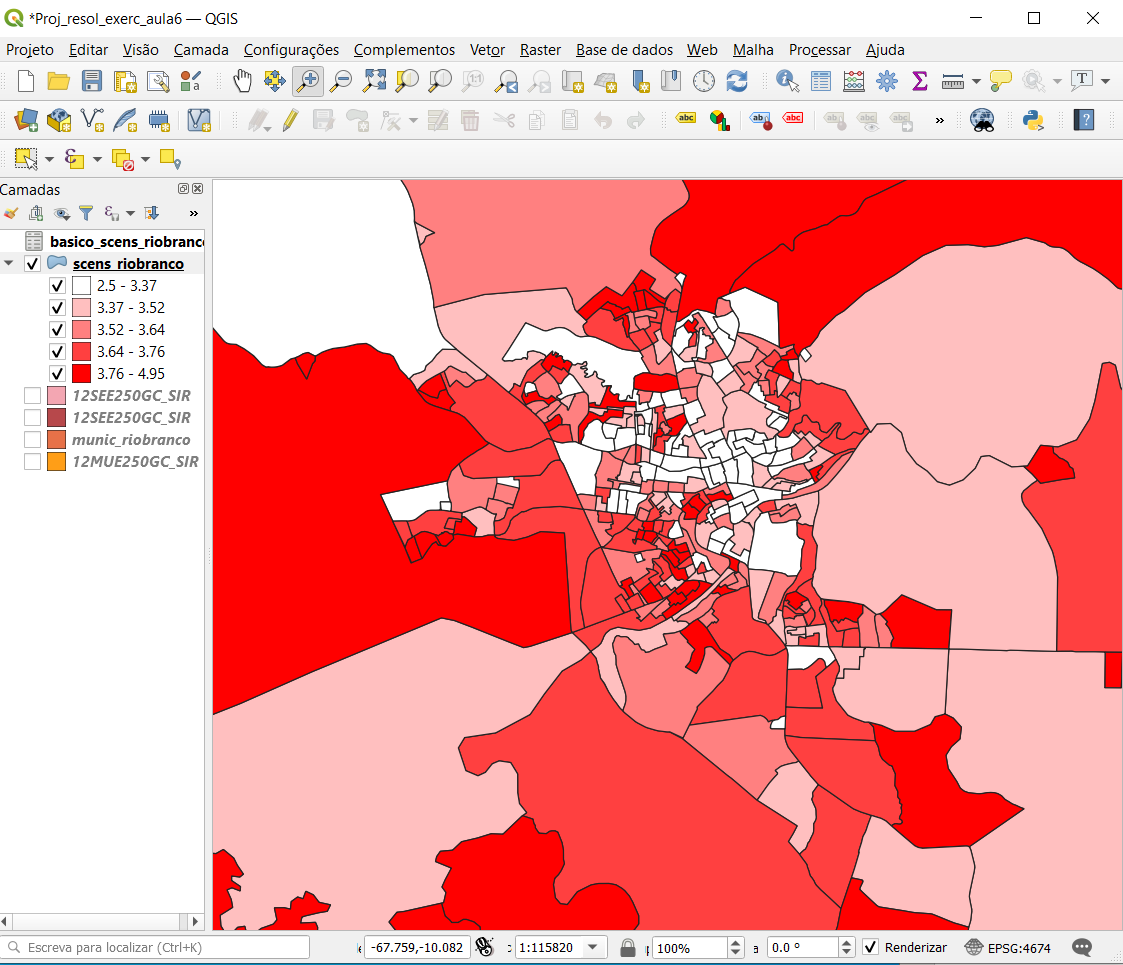 8 – Utilizando os shapes do Brasil e do estado do Acre, elabore uma figura final, no compositor de impressão, contendo um mapa com a localização de Rio Branco no Acre e no Brasil e outro contendo o mapa temático com a variável V003 nos setores censitários de Rio Branco.Resposta:Primeiramente, abra o mapa dos estados brasileiros e deixe ativos apenas este e o mapa do município de Rio Branco. Usando a seleção ou consulta, salve, a partir do mapa dos estados brasileiros, um shape apenas com o estado do Acre. 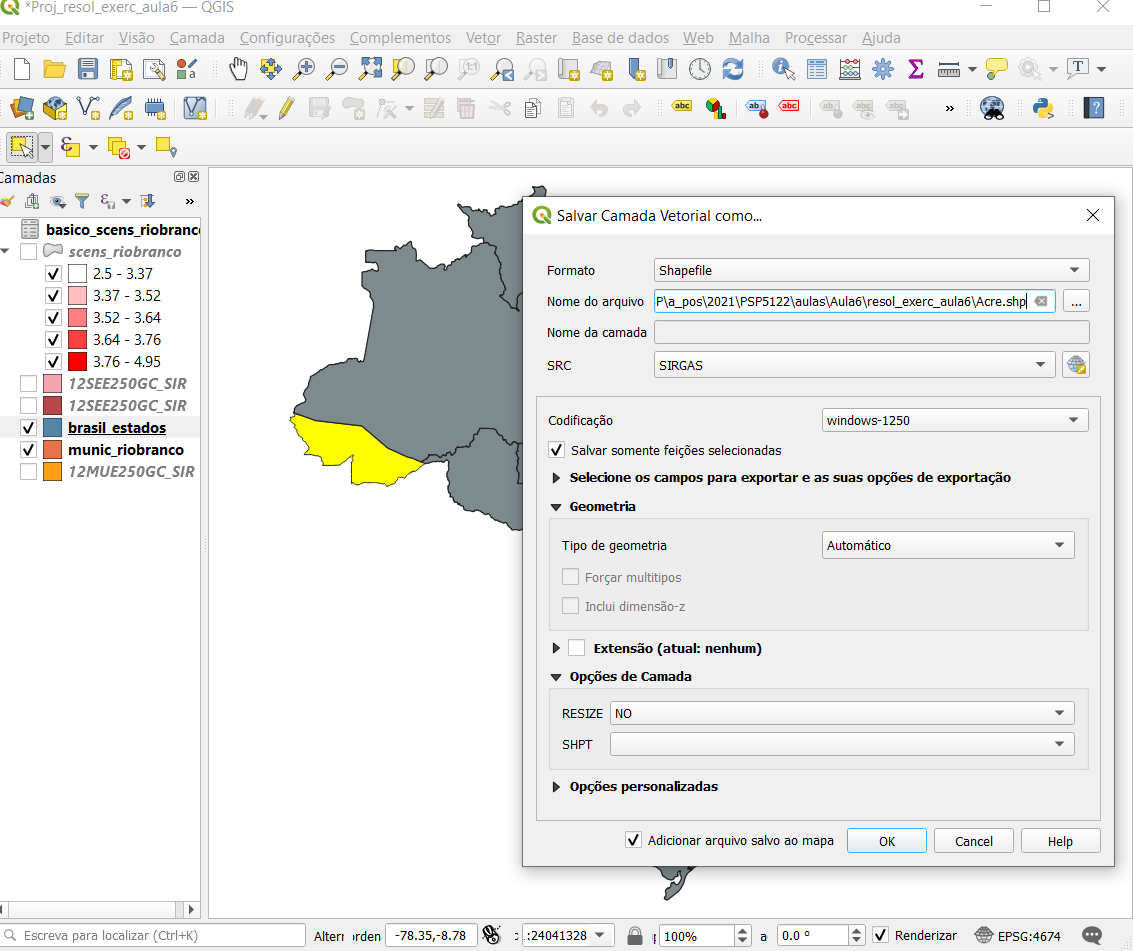 Coloque o mapa dos estados brasileiros sem pincel, o mapa do Acre em cinza claro e o mapa de Rio Branco em alguma cor mais viva.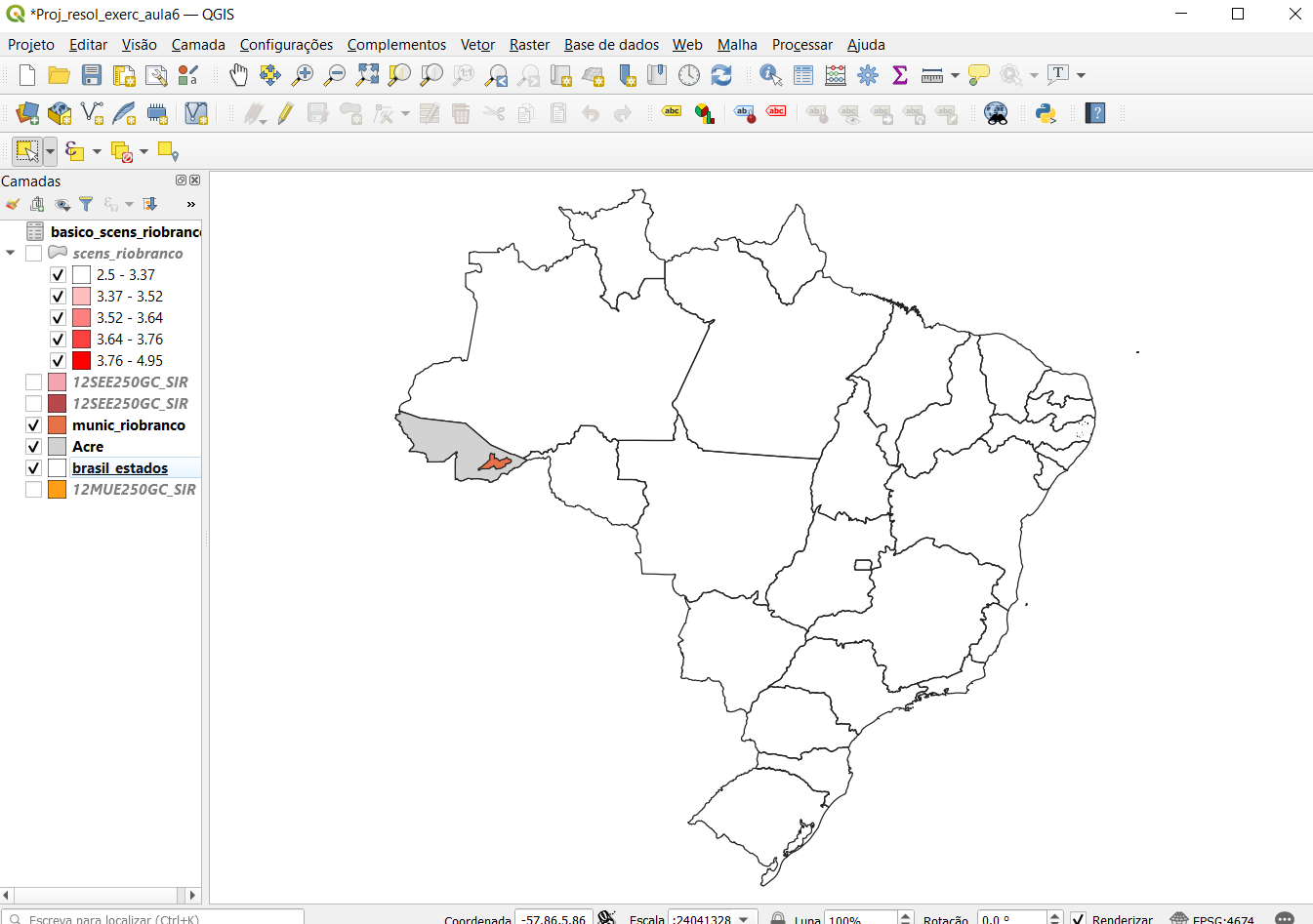 Abra um “Novo Compositor de impressão” e de o nome de mapa V003 de Rio Branco. No compositor, clicar no botão “Adicionar Mapa” e adicionar o primeiro mapa conforme a imagem abaixo. Ajuste o mapa na tela (posição e escala) e insira barra de escala, legenda e texto. Após, trave as camadas e trave os estilos para as camadas.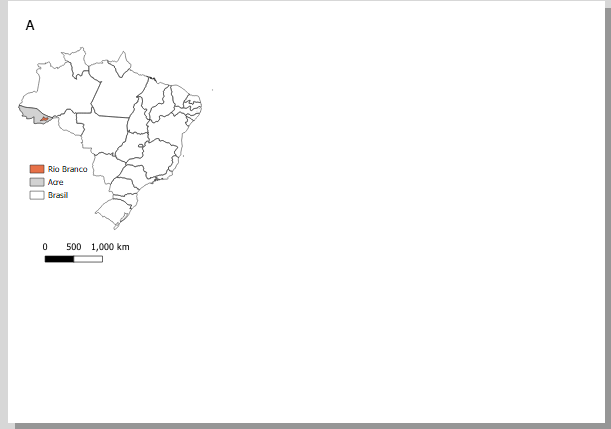 Volte para o QGIS, e desabilite os mapas do Brasil, Acre e Rio Branco e habilite o mapa de setores censitários com a variável V003. Volte para o compositor e insira, usando o botão “Adicionar mapa” esse mapa na tela. Deixe sem fundo, coloque o mapa em uma posição e escala adequadas, deixe com margem e insira legenda, escala, texto e norte. Após, trave as camadas e trave os estilos para as camadas. Para salvar uma imagem, clique em “Exportar como imagem” e escolha o arquivo .PNG. Abaixo está nossa figura final com todos os mapas.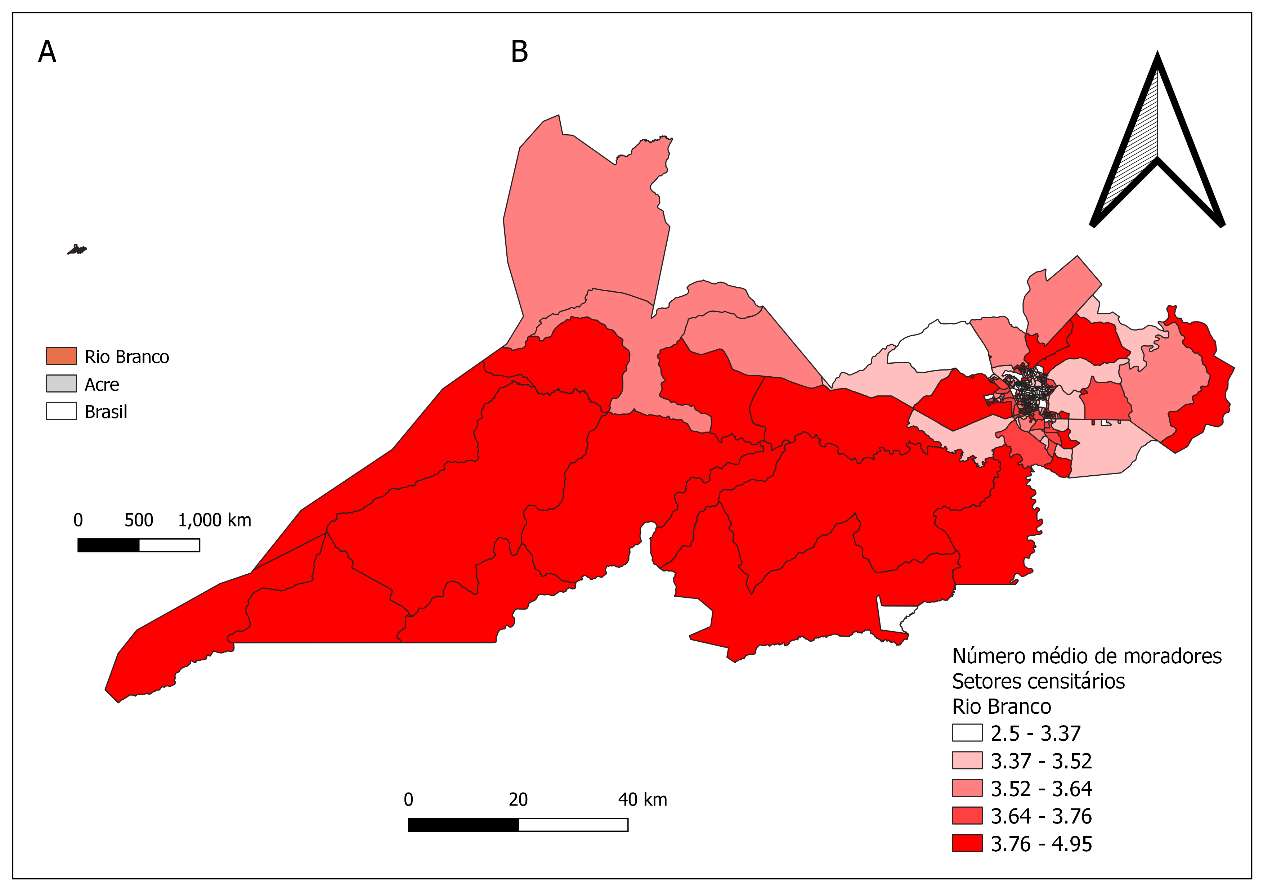 